Name/ Име: ________________		Datum/ Дата:____________  1   Пресметни. Rechne.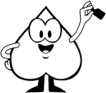 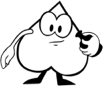 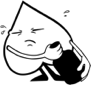   2  Пресметни. Rechne.  3  Разложи. Zerlege.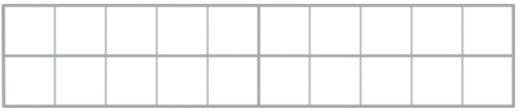 Анна има 11 коли. Том има 6 коли. Колко повече коли има Анна от Том? Нарисувай или пресметни.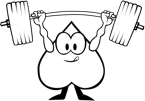 Anna hat 11 Autos. Tom hat 6 Autos. Wie viele Autos hat Anna mehr als Tom? Zeichne oder rechne. 